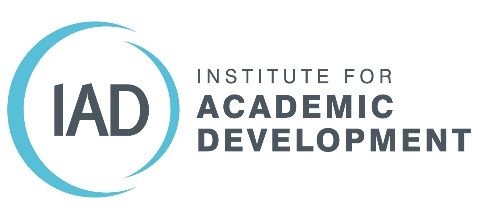 Checklist for students This checklist is based on the student responsibilities set out in the University Code of Practice for Supervisors and Research students and aims to be a guide for students as they begin their research degrees. Much of the information is covered in the Code or in the links section. The checklist is designed for self-reference and it would be advisable to redo this annually. Responsibility  Satisfied Yes/No Notes Understand the University policies, regulations and procedures which underpin the Student Contract and how they relate to you. Understand the requirements and milestones for your research degree, including annual progression review.  Understand what to expect of the supervisory team and how you can take best advantage of your supervision.  Become knowledgeable about research ethics and integrity and how they relate to your research and conduct.  Identify opportunities available to you through your research degree in order to improve personal and professional skills. Responsibility  Satisfied Yes/No NotesBe proactive about recording and reflecting on your own personal and professional development.Understand who to approach if there are any problems during your research degree. Understand the requirements for your thesis or dissertation.Have read the relevant College/School programme handbook and know the key local level PGR contacts.